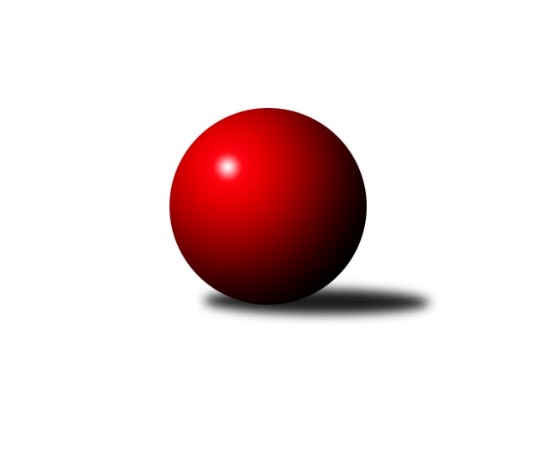 Č.15Ročník 2018/2019	9.2.2019Nejlepšího výkonu v tomto kole: 3264 dosáhlo družstvo: SKK Primátor Náchod B2. KLZ A 2018/2019Výsledky 15. kolaSouhrnný přehled výsledků:KK PSJ Jihlava	- Kuželky Jiskra Hazlov 	1:7	3101:3195	9.0:15.0	20.1.TJ Sokol Chýnov	- TJ Spartak Pelhřimov	6:2	3041:2999	14.0:10.0	9.2.SK Žižkov Praha	- TJ Sparta Kutná Hora	6:2	3212:3110	14.0:10.0	9.2.SKK Primátor Náchod B	- TJ Neratovice	6:2	3264:3111	16.0:8.0	9.2.TJ Bižuterie Jablonec nad Nisou	- KK Jiří Poděbrady	5:3	3062:3042	12.0:12.0	9.2.KK Jiří Poděbrady	- KK PSJ Jihlava	2:6	3076:3220	10.0:14.0	5.2.Tabulka družstev:	1.	KK PSJ Jihlava	14	12	0	2	76.5 : 35.5 	196.5 : 139.5 	 3170	24	2.	SKK Primátor Náchod B	14	11	1	2	78.0 : 34.0 	196.5 : 139.5 	 3174	23	3.	TJ Spartak Pelhřimov	14	10	1	3	73.0 : 39.0 	179.5 : 156.5 	 3117	21	4.	SK Žižkov Praha	14	8	0	6	66.0 : 46.0 	188.5 : 147.5 	 3124	16	5.	TJ Sparta Kutná Hora	14	6	1	7	49.0 : 63.0 	160.0 : 176.0 	 3028	13	6.	TJ Bižuterie Jablonec nad Nisou	14	6	0	8	52.0 : 60.0 	160.5 : 175.5 	 3053	12	7.	KK Jiří Poděbrady	13	5	1	7	48.0 : 56.0 	149.0 : 163.0 	 3041	11	8.	Kuželky Jiskra Hazlov	13	5	1	7	46.0 : 58.0 	151.0 : 161.0 	 3081	11	9.	TJ Lokomotiva Ústí n. L.	13	5	0	8	47.5 : 56.5 	155.5 : 156.5 	 3148	10	10.	TJ Neratovice	14	2	1	11	33.0 : 79.0 	134.5 : 201.5 	 3032	5	11.	TJ Sokol Chýnov	13	2	0	11	31.0 : 73.0 	128.5 : 183.5 	 3071	4Podrobné výsledky kola:	 KK PSJ Jihlava	3101	1:7	3195	Kuželky Jiskra Hazlov 	Šárka Vacková	138 	 120 	 116 	126	500 	 1:3 	 529 	 129	124 	 140	136	Karoline Utikalová	Šárka Dvořáková *1	129 	 135 	 134 	120	518 	 1:3 	 546 	 143	129 	 135	139	Marta Kořanová	Karolína Derahová	116 	 146 	 116 	151	529 	 2:2 	 532 	 135	134 	 140	123	Lucie Tauerová	Simona Matulová	130 	 124 	 114 	118	486 	 0:4 	 566 	 138	154 	 143	131	Linda Lidman	Martina Melchertová	141 	 122 	 127 	133	523 	 2:2 	 528 	 143	138 	 118	129	Jana Komancová	Jana Braunová	122 	 141 	 146 	136	545 	 3:1 	 494 	 128	126 	 111	129	Eva Kotalovározhodčí: Benedikt Rudolfstřídání: *1 od 61. hodu Eva RosendorfskáNejlepší výkon utkání: 566 - Linda Lidman	 TJ Sokol Chýnov	3041	6:2	2999	TJ Spartak Pelhřimov	Zuzana Mihálová	120 	 126 	 121 	125	492 	 3:1 	 480 	 130	110 	 116	124	Jana Pliešovská	Miroslava Cízlerová	126 	 143 	 114 	112	495 	 2:2 	 482 	 132	116 	 126	108	Kateřina Carvová	Věra Návarová	120 	 134 	 131 	138	523 	 3:1 	 522 	 117	122 	 126	157	Gabriela Knězů	Dita Kotorová	145 	 139 	 118 	122	524 	 4:0 	 441 	 109	113 	 108	111	Zdeňka Vytisková	Jana Takáčová	141 	 112 	 118 	136	507 	 2:2 	 542 	 139	132 	 143	128	Josefína Vytisková	Alena Kovandová	119 	 138 	 116 	127	500 	 0:4 	 532 	 126	140 	 125	141	Aneta Kusiovározhodčí: Zdeněk SamecNejlepší výkon utkání: 542 - Josefína Vytisková	 SK Žižkov Praha	3212	6:2	3110	TJ Sparta Kutná Hora	Lucie Řehánková	136 	 132 	 141 	138	547 	 4:0 	 518 	 120	131 	 130	137	Eva Renková	Irini Sedláčková	122 	 133 	 133 	139	527 	 1:3 	 588 	 158	148 	 130	152	Kamila Dvořáková	Blanka Mizerová	126 	 117 	 144 	137	524 	 2:2 	 526 	 134	131 	 141	120	Jana Abrahámová	Kateřina Katzová	130 	 120 	 135 	120	505 	 2:2 	 487 	 128	123 	 103	133	Jitka Bulíčková	Blanka Mašková	138 	 153 	 112 	148	551 	 2:2 	 518 	 144	130 	 123	121	Klára Miláčková	Lenka Boštická	136 	 136 	 137 	149	558 	 3:1 	 473 	 139	113 	 99	122	Hana Barborovározhodčí: Michal TruksaNejlepší výkon utkání: 588 - Kamila Dvořáková	 SKK Primátor Náchod B	3264	6:2	3111	TJ Neratovice	Adéla Víšová	125 	 137 	 146 	112	520 	 2:2 	 551 	 146	129 	 141	135	Karolína Kovaříková	Denisa Kovačovičová	106 	 122 	 144 	130	502 	 2:2 	 503 	 119	123 	 140	121	Jana Samoláková	Denisa Nálevková	133 	 148 	 139 	143	563 	 4:0 	 530 	 130	126 	 135	139	Jaroslava Fukačová	Eliška Boučková	114 	 143 	 150 	152	559 	 3:1 	 496 	 127	138 	 105	126	Hana Mlejnková	Lucie Slavíková	159 	 133 	 121 	143	556 	 2:2 	 506 	 132	137 	 124	113	Eva Dvorská	Helena Mervartová	125 	 154 	 134 	151	564 	 3:1 	 525 	 117	123 	 156	129	Lucie Holubovározhodčí:  Vedoucí družstevNejlepší výkon utkání: 564 - Helena Mervartová	 TJ Bižuterie Jablonec nad Nisou	3062	5:3	3042	KK Jiří Poděbrady	Lenka Stejskalová	115 	 123 	 144 	122	504 	 1:3 	 533 	 137	151 	 122	123	Zdeňka Dejdová	Olga Syková	124 	 137 	 106 	144	511 	 2:2 	 474 	 132	110 	 122	110	Michaela Moravcová	Jitka Šklíbová	110 	 124 	 143 	116	493 	 1:3 	 558 	 128	140 	 138	152	Zuzana Holcmanová	Iveta Seifertová st.	131 	 115 	 124 	144	514 	 2:2 	 510 	 141	131 	 120	118	Lada Tichá	Jana Florianová	133 	 151 	 139 	153	576 	 4:0 	 460 	 86	136 	 113	125	Vlasta Kohoutová	Jana Gembecová	111 	 118 	 118 	117	464 	 2:2 	 507 	 144	114 	 147	102	Magdaléna Moravcovározhodčí: Filip HonsNejlepší výkon utkání: 576 - Jana Florianová	 KK Jiří Poděbrady	3076	2:6	3220	KK PSJ Jihlava	Michaela Moravcová	134 	 120 	 127 	146	527 	 1:3 	 548 	 153	133 	 138	124	Petra Dočkalová	Zdeňka Dejdová	142 	 129 	 138 	142	551 	 4:0 	 514 	 130	118 	 136	130	Martina Melchertová	Vlasta Kohoutová	123 	 121 	 121 	126	491 	 0:4 	 532 	 133	128 	 139	132	Šárka Dvořáková	Jitka Vacková	132 	 118 	 137 	111	498 	 2:2 	 520 	 129	127 	 131	133	Karolína Derahová	Lada Tichá	131 	 134 	 110 	116	491 	 0:4 	 612 	 176	150 	 143	143	Jana Braunová	Magdaléna Moravcová	128 	 114 	 134 	142	518 	 3:1 	 494 	 124	123 	 133	114	Šárka Vackovározhodčí: Jiří MiláčekNejlepší výkon utkání: 612 - Jana BraunováPořadí jednotlivců:	jméno hráče	družstvo	celkem	plné	dorážka	chyby	poměr kuž.	Maximum	1.	Jana Braunová 	KK PSJ Jihlava	573.66	371.9	201.7	1.8	8/8	(612)	2.	Štěpánka Vytisková 	TJ Spartak Pelhřimov	555.43	368.6	186.9	2.5	7/8	(582)	3.	Linda Lidman 	Kuželky Jiskra Hazlov 	546.40	364.7	181.7	3.7	7/8	(583)	4.	Lenka Boštická 	SK Žižkov Praha	545.34	369.3	176.0	3.7	8/8	(579)	5.	Lucie Holubová 	TJ Neratovice	541.14	361.1	180.0	3.8	7/8	(580)	6.	Jana Florianová 	TJ Bižuterie Jablonec nad Nisou	537.52	359.5	178.0	3.5	8/8	(576)	7.	Petra Dočkalová 	KK PSJ Jihlava	533.92	364.8	169.1	4.2	6/8	(567)	8.	Blanka Mašková 	SK Žižkov Praha	533.79	362.9	170.9	7.0	8/8	(566)	9.	Tereza Odstrčilová 	TJ Lokomotiva Ústí n. L. 	533.54	361.0	172.5	5.0	7/7	(563)	10.	Zuzana Mihálová 	TJ Sokol Chýnov	533.03	363.6	169.5	7.5	6/7	(565)	11.	Denisa Kovačovičová 	SKK Primátor Náchod B	532.78	361.6	171.2	4.8	6/8	(555)	12.	Eliška Boučková 	SKK Primátor Náchod B	532.13	362.3	169.8	4.3	6/8	(559)	13.	Barbora Vašáková 	TJ Lokomotiva Ústí n. L. 	531.73	356.4	175.4	6.1	7/7	(547)	14.	Helena Mervartová 	SKK Primátor Náchod B	530.00	361.7	168.3	6.1	7/8	(564)	15.	Lucie Tauerová 	Kuželky Jiskra Hazlov 	529.35	365.0	164.4	4.0	8/8	(564)	16.	Jana Balzerová 	TJ Lokomotiva Ústí n. L. 	528.36	364.0	164.4	4.9	5/7	(560)	17.	Aneta Kusiová 	TJ Spartak Pelhřimov	528.15	355.7	172.4	5.1	8/8	(561)	18.	Dita Kotorová 	TJ Sokol Chýnov	528.06	360.9	167.2	4.6	6/7	(541)	19.	Denisa Nálevková 	SKK Primátor Náchod B	526.98	359.9	167.1	4.9	7/8	(566)	20.	Zdeňka Dejdová 	KK Jiří Poděbrady	525.94	358.9	167.0	5.4	8/8	(601)	21.	Karolína Derahová 	KK PSJ Jihlava	525.74	360.3	165.4	5.4	7/8	(571)	22.	Kateřina Katzová 	SK Žižkov Praha	525.65	357.0	168.6	7.0	7/8	(561)	23.	Jitka Bulíčková 	TJ Sparta Kutná Hora	524.31	350.9	173.4	4.8	6/8	(559)	24.	Marta Kořanová 	Kuželky Jiskra Hazlov 	524.23	356.7	167.5	7.5	7/8	(552)	25.	Alena Kovandová 	TJ Sokol Chýnov	524.22	351.8	172.4	4.8	7/7	(564)	26.	Eva Renková 	TJ Sparta Kutná Hora	523.21	360.0	163.3	6.1	8/8	(588)	27.	Gabriela Knězů 	TJ Spartak Pelhřimov	522.29	357.1	165.2	6.6	8/8	(556)	28.	Šárka Vohnoutová 	TJ Lokomotiva Ústí n. L. 	521.05	344.5	176.5	5.4	6/7	(567)	29.	Adéla Víšová 	SKK Primátor Náchod B	520.86	350.6	170.3	6.9	7/8	(576)	30.	Martina Melchertová 	KK PSJ Jihlava	520.53	355.1	165.5	6.8	8/8	(567)	31.	Josefína Vytisková 	TJ Spartak Pelhřimov	519.49	347.7	171.8	5.3	7/8	(569)	32.	Lucie Řehánková 	SK Žižkov Praha	516.20	355.3	160.9	6.1	8/8	(547)	33.	Šárka Vacková 	KK PSJ Jihlava	516.02	352.0	164.0	8.3	6/8	(555)	34.	Anežka Motejlová 	TJ Lokomotiva Ústí n. L. 	515.60	353.7	161.9	8.4	5/7	(532)	35.	Michaela Moravcová 	KK Jiří Poděbrady	515.29	356.6	158.7	7.6	7/8	(565)	36.	Jana Takáčová 	TJ Sokol Chýnov	514.45	353.8	160.6	6.0	7/7	(550)	37.	Eva Jandíková 	TJ Lokomotiva Ústí n. L. 	513.90	355.8	158.2	7.5	5/7	(551)	38.	Zuzana Holcmanová 	KK Jiří Poděbrady	513.08	354.0	159.1	8.1	8/8	(566)	39.	Karoline Utikalová 	Kuželky Jiskra Hazlov 	512.19	346.0	166.2	6.6	8/8	(559)	40.	Lenka Stejskalová 	TJ Bižuterie Jablonec nad Nisou	511.55	354.1	157.5	9.2	8/8	(572)	41.	Kateřina Carvová 	TJ Spartak Pelhřimov	511.52	353.7	157.8	8.4	8/8	(589)	42.	Jitka Šklíbová 	TJ Bižuterie Jablonec nad Nisou	511.38	354.4	156.9	6.4	8/8	(538)	43.	Jana Gembecová 	TJ Bižuterie Jablonec nad Nisou	511.17	344.3	166.9	7.8	7/8	(543)	44.	Karolína Kovaříková 	TJ Neratovice	509.98	345.8	164.1	7.1	7/8	(554)	45.	Eva Rosendorfská 	KK PSJ Jihlava	509.28	346.9	162.4	6.8	6/8	(556)	46.	Magdaléna Moravcová 	KK Jiří Poděbrady	507.14	348.7	158.4	8.1	7/8	(531)	47.	Jana Abrahámová 	TJ Sparta Kutná Hora	505.70	350.7	155.0	9.9	8/8	(553)	48.	Eva Dvorská 	TJ Neratovice	503.91	343.3	160.7	7.7	8/8	(534)	49.	Irini Sedláčková 	SK Žižkov Praha	503.73	346.6	157.2	6.9	7/8	(562)	50.	Iveta Seifertová  st.	TJ Bižuterie Jablonec nad Nisou	503.50	344.2	159.3	7.5	8/8	(534)	51.	Věra Návarová 	TJ Sokol Chýnov	502.20	352.7	149.5	9.6	7/7	(536)	52.	Miroslava Cízlerová 	TJ Sokol Chýnov	499.14	352.2	147.0	10.5	7/7	(539)	53.	Klára Miláčková 	TJ Sparta Kutná Hora	493.17	353.1	140.1	10.9	6/8	(521)	54.	Eva Kotalová 	Kuželky Jiskra Hazlov 	492.47	350.1	142.4	10.5	8/8	(554)	55.	Hana Mlejnková 	TJ Neratovice	489.26	339.1	150.1	9.7	7/8	(528)		Lucie Smrčková 	TJ Spartak Pelhřimov	577.00	374.0	203.0	3.0	1/8	(577)		Šárka Dvořáková 	KK PSJ Jihlava	560.33	373.6	186.8	5.4	3/8	(598)		Miroslava Matejková 	TJ Spartak Pelhřimov	559.00	402.0	157.0	4.0	1/8	(559)		Věra Slezáčková 	TJ Lokomotiva Ústí n. L. 	550.45	380.3	170.2	6.9	4/7	(573)		Dana Adamů 	SKK Primátor Náchod B	550.00	361.0	189.0	4.5	2/8	(554)		Kamila Dvořáková 	TJ Sparta Kutná Hora	545.57	355.2	190.4	2.7	5/8	(620)		Lucie Slavíková 	SKK Primátor Náchod B	542.95	363.4	179.6	4.6	5/8	(569)		Kateřina Majerová 	SKK Primátor Náchod B	539.63	364.8	174.9	3.6	4/8	(550)		Tereza Nováková 	TJ Neratovice	538.00	358.0	180.0	3.0	1/8	(538)		Jana Komancová 	Kuželky Jiskra Hazlov 	534.00	360.0	174.0	4.0	2/8	(540)		Olga Syková 	TJ Bižuterie Jablonec nad Nisou	527.87	359.9	168.0	6.7	3/8	(542)		Lenka Chalupová 	TJ Lokomotiva Ústí n. L. 	526.25	357.5	168.8	3.0	2/7	(541)		Petra Štrosmajerová 	TJ Spartak Pelhřimov	521.17	356.3	164.8	4.1	4/8	(547)		Milena Mankovecká 	SKK Primátor Náchod B	518.88	358.0	160.9	7.0	4/8	(537)		Lenka Honzíková 	KK Jiří Poděbrady	515.40	350.7	164.7	6.9	5/8	(534)		Blanka Mizerová 	SK Žižkov Praha	514.67	356.5	158.2	4.2	3/8	(554)		Lada Tichá 	KK Jiří Poděbrady	513.00	350.8	162.2	7.3	4/8	(540)		Marie Adamcová 	TJ Sparta Kutná Hora	511.00	365.5	145.5	10.0	2/8	(521)		Jana Samoláková 	TJ Neratovice	510.73	354.6	156.1	9.0	5/8	(537)		Anna Sailerová 	SK Žižkov Praha	510.00	345.0	165.0	7.7	3/8	(528)		Jaroslava Fukačová 	TJ Neratovice	509.90	344.0	165.9	8.2	4/8	(531)		Ivana Kopecká 	TJ Sparta Kutná Hora	508.04	349.7	158.3	7.0	5/8	(544)		Jitka Vacková 	KK Jiří Poděbrady	507.75	354.4	153.4	7.4	2/8	(530)		Marcela Bořutová 	TJ Lokomotiva Ústí n. L. 	505.50	350.0	155.5	8.5	2/7	(526)		Simona Matulová 	KK PSJ Jihlava	500.22	359.9	140.3	13.1	3/8	(526)		Michaela Dušková 	SKK Primátor Náchod B	498.00	333.5	164.5	7.0	2/8	(516)		Radana Krausová 	KK PSJ Jihlava	498.00	343.0	155.0	11.0	1/8	(498)		Hedvika Mizerová 	SK Žižkov Praha	497.55	346.8	150.8	9.2	4/8	(555)		Anna Doškářová 	TJ Neratovice	494.90	335.6	159.4	10.0	5/8	(521)		Klára Jarinová 	Kuželky Jiskra Hazlov 	494.44	344.9	149.5	9.4	4/8	(540)		Tereza Kovandová 	TJ Sokol Chýnov	492.50	334.5	158.0	8.5	1/7	(524)		Michaela Weissová 	KK Jiří Poděbrady	489.40	338.2	151.2	9.4	5/8	(548)		Jana Pliešovská 	TJ Spartak Pelhřimov	488.53	347.7	140.8	10.1	5/8	(523)		Hana Barborová 	TJ Sparta Kutná Hora	486.67	342.0	144.7	9.7	3/8	(527)		Andrea Trampuschová 	Kuželky Jiskra Hazlov 	484.38	336.1	148.3	9.1	4/8	(543)		Alžběta Doškářová 	TJ Neratovice	477.75	337.0	140.8	13.3	4/8	(493)		Vlasta Kohoutová 	KK Jiří Poděbrady	473.67	334.0	139.7	13.0	3/8	(491)		Miroslava Utikalová 	Kuželky Jiskra Hazlov 	471.00	323.5	147.5	9.0	2/8	(480)		Zdeňka Kvapilová 	TJ Bižuterie Jablonec nad Nisou	466.87	333.3	133.6	13.5	5/8	(481)		Zdeňka Vytisková 	TJ Spartak Pelhřimov	461.67	330.7	131.0	14.3	3/8	(497)		Lenka Klimčáková 	TJ Sparta Kutná Hora	456.00	325.0	131.0	11.0	1/8	(456)		Anna Zlámalová 	TJ Neratovice	448.00	335.0	113.0	17.0	1/8	(448)		Iveta Seifertová  ml.	TJ Bižuterie Jablonec nad Nisou	441.00	321.0	120.0	15.0	1/8	(441)		Zdeňka Vokolková 	TJ Sparta Kutná Hora	420.00	308.0	112.0	21.0	3/8	(451)		Hana Peroutková 	TJ Sokol Chýnov	417.33	305.7	111.7	20.5	3/7	(474)Sportovně technické informace:Starty náhradníků:registrační číslo	jméno a příjmení 	datum startu 	družstvo	číslo startu3529	Olga Petráčková	09.02.2019	TJ Bižuterie Jablonec nad Nisou	2x1602	Zdeňka Vytisková	09.02.2019	TJ Spartak Pelhřimov	1x
Hráči dopsaní na soupisku:registrační číslo	jméno a příjmení 	datum startu 	družstvo	18933	Jitka Vavřinová	05.02.2019	KK Jiří Poděbrady	Program dalšího kola:16. kolo16.2.2019	so	9:30	Kuželky Jiskra Hazlov  - TJ Bižuterie Jablonec nad Nisou	16.2.2019	so	10:00	KK Jiří Poděbrady - SKK Primátor Náchod B	16.2.2019	so	10:00	TJ Neratovice - SK Žižkov Praha	16.2.2019	so	13:00	TJ Sparta Kutná Hora - TJ Sokol Chýnov	16.2.2019	so	13:00	TJ Spartak Pelhřimov - TJ Lokomotiva Ústí n. L. 	Nejlepší šestka kola - absolutněNejlepší šestka kola - absolutněNejlepší šestka kola - absolutněNejlepší šestka kola - absolutněNejlepší šestka kola - dle průměru kuželenNejlepší šestka kola - dle průměru kuželenNejlepší šestka kola - dle průměru kuželenNejlepší šestka kola - dle průměru kuželenNejlepší šestka kola - dle průměru kuželenPočetJménoNázev týmuVýkonPočetJménoNázev týmuPrůměr (%)Výkon6xKamila DvořákováTJ Sparta Kutná5885xJana FlorianováJablonec113.655764xJana FlorianováJablonec5767xKamila DvořákováTJ Sparta Kutná113.165885xLinda LidmanHazlov 5661xZuzana HolcmanováPoděbrady110.15582xHelena MervartováNáchod B5643xHelena MervartováNáchod B110.045643xDenisa NálevkováNáchod B5633xDenisa NálevkováNáchod B109.855631xEliška BoučkováNáchod B5593xEliška BoučkováNáchod B109.07559